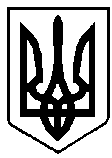 ВАРАСЬКА МІСЬКА РАДАВИКОНАВЧИЙ КОМІТЕТВАРАСЬКОЇ МІСЬКОЇ РАДИ                   Р І Ш Е Н Н Я                            25 березня  2022 року	                                             	      № 96-РВ -22Про визначення  видів безоплатнихсуспільно корисних робіт для порушниківта засуджених осіб, на яких судом накладеноадміністративне стягнення та кримінальне покарання у вигляді громадських робіт, тапідприємств і установ, у сфері відання якихперебувають об’єкти, на яких порушникита засуджені особи відбуватимутьадміністративне стягнення та кримінальнепокарання у вигляді громадських робітна 2022 рікВраховуючи листи Вараського районного відділу філії Державної установи «Центр пробації» у Рівненській області від 11.01.2022 року №40/2/106-22, від 11.01.2022 року №40/2/107-22, на виконання частини першої статті 56 Кримінального кодексу України, частини першої статті 36 Кримінально-виконавчого  кодексу України, та статей 30-1,  321-1, 321-3 Кодексу України про адміністративні правопорушення, розглянувши лист комунального підприємства «Благоустрій» Вараської міської ради від 09.02.2022 №4550-81-22, лист департаменту культури, туризму, молоді та спорту виконавчого комітету Вараської міської ради від 20.01.2022 №27-/2022, лист КП «УК «ЖКС» ВМР від 07.02.2022 №43,  керуючись статтею 40 Закону України «Про місцеве самоврядування в Україні»,  виконавчий комітет Вараської міської ради                                             В И Р І Ш И В:Визначити види безоплатних суспільно корисних робіт для порушників та засуджених, на яких судом накладено адміністративне стягнення та кримінальне покарання у вигляді громадських робіт, та підприємств і установ, у сфері відання яких перебувають об’єкти, на яких порушники та засуджені особи відбуватимуть адміністративне стягнення та кримінальне покарання у вигляді громадських робіт, згідно з додатком.Керівникам підприємств і установ, у сфері відання яких перебувають об’єкти, на яких порушники та засуджені відпрацьовують адміністративне стягнення та кримінальне покарання  у вигляді безоплатних громадських робіт:2.1   Погодити з Вараським районним відділом філії Державної установи «Центр пробації» у Рівненській області види суспільно корисних безоплатних робіт та перелік об’єктів, на яких порушники та засуджені особи  виконуватимуть громадські роботи.2.2. Забезпечити особам, що вчинили кримінальні та адміністративні порушення і відпрацьовують призначені судом стягнення та покарання у вигляді громадських  робіт,  безпечні умови праці для їх виконання та дотримання такими особами правил техніки безпеки.2.3. Забезпечити контроль за виконанням порушниками та засудженими громадянами призначених їм громадських  безоплатних робіт.2.4. Своєчасно інформувати Вараський районний відділ філії Державної установи «Центр пробації» у Рівненській області про ухилення порушників та засуджених громадян від виконання громадських робіт.2.5. Вести облік та щомісячно інформувати Вараський районний відділ філії Державної установи «Центр пробації» у Рівненській області про кількість відпрацьованих годин.Контроль за виконанням  рішення покласти на керуючого справами виконавчого комітету Вараської міської ради.  Міський голова							Олександр МЕНЗУЛ